Two Wells Equestrian and Pony Club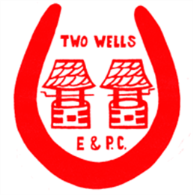 One Day Event27th – 28th April 2013Venue: Marcus Richardson and Rebecca Puro’s propertyLot 15 Aunger Road, Reeves PlainsSTRICTLY NO DOGS ALLOWED ON GROUNDSANYONE BRINGING DOGS ONTO THE GROUNDS WILL BE ASKED TO LEAVE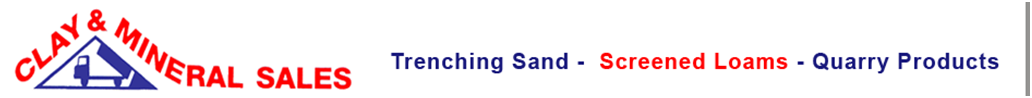 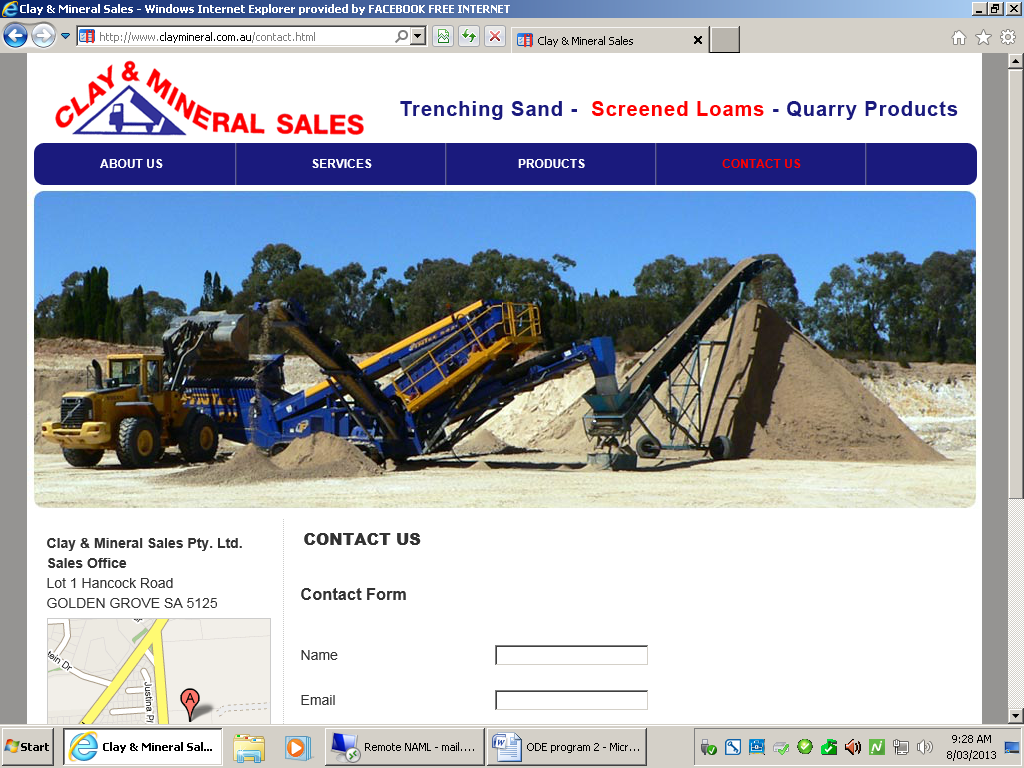 Clay & Mineral Sales Pty. Ltd. Sales Office
Lot 1 Hancock Road 
GOLDEN GROVE SA 5125T: 08 8251 4000
F: 08 8289 5279 
E:sales@claymineral.com.au 

Two wells Equestrian and Pony Club ODE, 2013I would like to thank all our sponsors and supporters for their support which is an integral part of making this event possible, their logos and contact details can be found throughout this program. I encourage all competitors to consider using these businesses for their respective services in appreciation of their support.Blurb about course building team and land owners.The clubs gratitude goes out to the volunteers and everyone associated with the running of the event, including all judges, stewards, pencilles, builders and anyone else who has supported our fundraising events throughout the year. A special thanks goes out to the volunteers from outside the clubs membership.I am grateful we have such a hardworking and organised team of people, who have been willing to give up their time and utilise their skills to ensure this event runs smoothly.The club is overwhelmed by the support of the riders at this years event.We hope you enjoy the Two Wells Equestrian and Pony Club ODE and have a successful weekend. DECLARATION:Neither the organising committee, Equestrian Australia (SA) or Pony Club Association of SA, nor the owners of the property accept liability for any accidents, damage to, injury or illness for horses, grooms, riders, spectators or any persons or property what so ever.RESERVATION OF RIGHTS:The organising committee reserve the right to cancel/alter/divide any advertised classes or refuse entries without explanation. Balloting may also occur if entries become bigger than expected.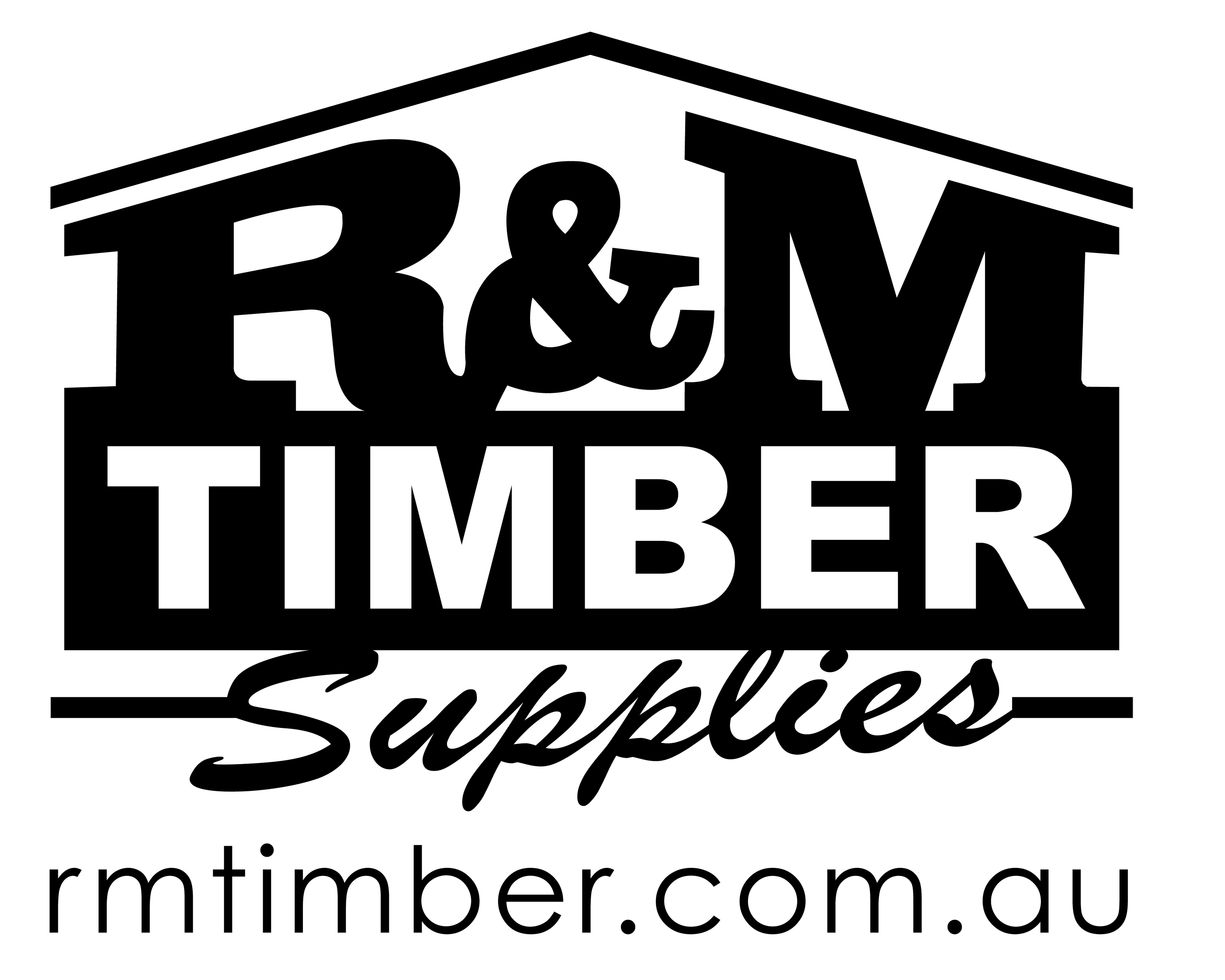 Willaston				PH: 8522 6504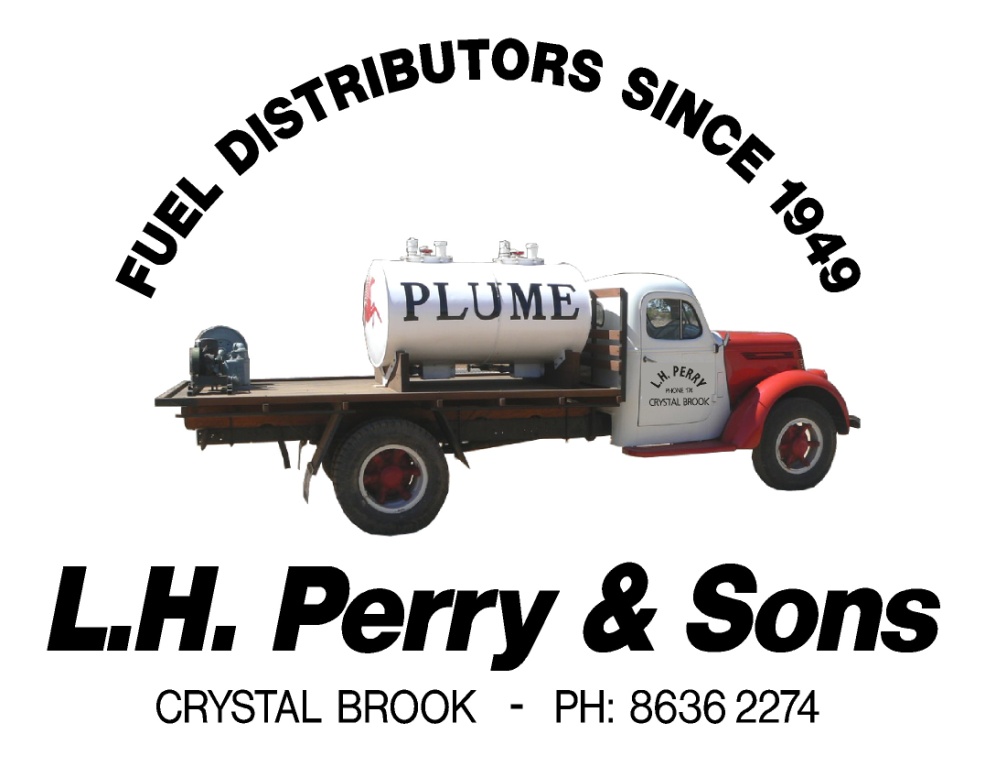 Thank you to the following individuals who have dedicated a lot of time and energy into running this event. Without the help of such people, our sponsors, and our committee, this event would not be possible.Advert page Competitor InformationThe Two Wells Equestrian and Pony Club welcome you to the Two Wells ODE, 2013.Camping is available free of charge; power and showers are not available.Horse Yards all overnight electronic or rope horse yards must be removed by 8am the next morning. Club yards are not available. There is no hosing of horses; bucket and sponges ONLY.Catering will be available all weekend for breakfast, lunch and sat night dinner. Veterinarian in the unfortunate event that you require a vet, the Roseworthy  Equine Ambulatory Service is available and can be contacted on 8313 1999, alternatively there may be a vet or vet nurse available on site please contact the ODE secretary for details. NO DOGS ALLOWEDLand map satProgram satland map Sunday	Program sundayInsert program and day timesTWEPC  ODE April 2013  Dressage, XC and SJ start times Section 2 Class 2 B Grade Open Insert drawInsert drawInsert cross country maps if available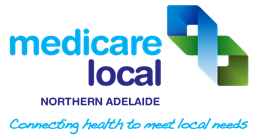 Copied from other program1. The One Day Event will be conducted under the current PCAWA rules for Eventing 2011 with amendments from 2012. 2. Heights and dressage tests are listed below. IMPORTANT: IF A RIDER’S HELPER DOES NOT PRESENT FOR THEIR ALLOCATED DUTY, IT WILL BE NECESSARY TO ELIMINATE THAT RIDER FROM THE COMPETITION. NOTE: This ruling has become necessary due to the lack of Helpers that make themselves available to perform all of the tasks required to run a One Day Event. EVERY RIDER MUST PROVIDE ONE HELPER and it is the rider’s responsibility to make sure that their helper turns up for their specific duty at the appropriate time. If for some reason the nominated helper cannot perform their allocated duty on the day, it is the responsibility of the rider to make sure that their original helper is replaced with another person, and that the organising committee are notified of the change of name.D & E grade showjumping will commence prior to the cross country phase. The above mentioned start times for B, C, D and E are approximate only. D grade open class 6 dressage will be held in arena 4. Note: It is the responsibility of each competitor to present themselves for gear check 30 minutes prior to each phase and also to the respective marshall just prior to their allotted start time. CROSS COUNTRY BRIEFING: Please present to the club rooms at 10.00am sharpEvent CoordinatorPentti PuroEvent Secretary Technical DelegateGear CheckerDressage Coordinator Show jumping coordinator and course designerCross Country coordinatorCatering coordinatorAnnouncer First AidVetCLASSFEEDRESSAGE TESTARENAPre Novice (EvA 105)$60.00EA PN1 (2011)60 x 20Preliminary (EvA 95)$60.00EA P1 (2011)60 x 20Open Grade 3$50.00Prelim 1D (2009)60 x 20Open Grade 4$50.00Prelim 1B (2009)60 x 20Open Grade 5$50.00Prelim 1A (2009)60 x 20PC Grade 1$50.00Novice 2D (2009)60 x 20PC Grade 2$50.00Novice 2C (2009)60 x 20PC Grade 3$50.00Prelim 1D (2009)60 x 20PC Grade 4$50.00PC 4 Test B (2009)40 x 20PC Grade 5$50.00PC 5 Test B (2009)40 x 20NORiderHorseClubDressage XCSJGrade Dressage Tests Cross Country Max Height (solid part of jump) Cross Country Speed Show Jump Max Height Show Jump Speed B Prelim 1d 0.95m 450mpm 0.95m 325mpm C Prelim 1b 0.80m 400mpm 0.80m 300mpm D Prelim 1a 0.65m 350mpm 0.65m 250mpm E Prep 3 0.45m 300mpm 0.45m 250mpm 